Уважаемая госпожа,
уважаемый господин,1	Рад пригласить вас принять участие в интеллектуальном марафоне "Метавселенная-2024", посвященном теме "Виртуальные миры преобразуют "умные" устойчивые города и сообщества" и организованном совместно Международным союзом электросвязи (МСЭ),  Международным вычислительным центром Организации Объединенных Наций (МВЦ ООН) и Продовольственной и сельскохозяйственной организацией Объединенных Наций (ФАО).2	Интеллектуальный марафон "Метавселенная-2024" имеет целью использование потенциала виртуальных технологий и инновационных подходов для выработки практических идей, предложения конкретных решений и формирования коллективного видения способов создания более "умных" и устойчивых городов и сообществ.3	Предлагаемые темы:•	Платформы виртуального образования: Создание иммерсивной среды для виртуального обучения в целях улучшения доступа к образованию для малообеспеченных сообществ, продвижение возможностей обучения на протяжении всей жизни (ЦУР 4 "Качественное образование"). •	Готовность к бедствиям и реагирование на них: Разработка предложений по виртуальному моделированию и учебным средам в целях обучения специалистов экстренных служб и представителей сообществ в области обеспечения готовности к стихийным бедствиям и антропогенным катастрофам и реагирования на них (ЦУР 11 "Устойчивые города и сообщества", ЦУР 13 "Меры по борьбе с изменением климата"). •	Моделирование разрешения конфликтов в городах: Виртуальное моделирование процессов управления городами и городским хозяйством в целях содействия дипломатичному характеру переговоров и разрешению конфликтов между городами, сообществами, заинтересованными сторонами и участниками градостроительной деятельности. Это моделирование направлено на улучшение анализа конфликтов и стратегий миростроительства на урбанизированных территориях (ЦУР 16 "Мир, правосудие и эффективные институты").4	Призы: 10 000 швейцарских франков за первое место, 5000 швейцарских франков за второе место и 3000 швейцарских франков за третье место. Объявление победителей состоится 3 мая 2024 года, а церемония награждения пройдет во время Дня виртуальных миров ООН, посвященного теме использования метавселенной для достижения ЦУР, который состоится 14 июня 2024 года в Женеве, Швейцария.5	Участие в интеллектуальном марафоне является бесплатным и открыто для всех. Заинтересованные лица могут зарегистрироваться для участия в интеллектуальном марафоне по адресу: https://www.itu.int/metaverse/un-virtual-worlds-day/thinkathon/. Регистрация открыта до 29 марта 2024 года. Предложения в отношении интеллектуального марафона необходимо направить до той же даты.6		Информация, касающаяся интеллектуального марафона, включая график проведения, формат и предлагаемые темы, доступна по адресу: https://www.itu.int/metaverse/un-virtual-worlds-day/thinkathon/. Предлагаем периодически проверять домашнюю страницу мероприятия на предмет наличия новой информации.7	За дополнительной информацией и с вопросами, касающимися интеллектуального марафона, обращайтесь по адресу: virtualworlds@itu.int. 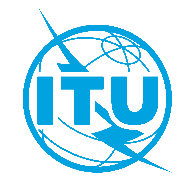 Международный союз электросвязиБюро стандартизации электросвязиМеждународный союз электросвязиБюро стандартизации электросвязиЖенева, 7 марта 2024 годаОсн.:Циркуляр 187 БСЭ
FG-MV/CBЦиркуляр 187 БСЭ
FG-MV/CBКому:–	Администрациям Государств – Членов Союза–	Членам Сектора МСЭ-Т–	Ассоциированным членам МСЭ-Т–	Академическим организациям − Членам МСЭКопии:–	Председателям и заместителям председателей исследовательских комиссий–	Директору Бюро развития электросвязи–	Директору Бюро радиосвязиКому:–	Администрациям Государств – Членов Союза–	Членам Сектора МСЭ-Т–	Ассоциированным членам МСЭ-Т–	Академическим организациям − Членам МСЭКопии:–	Председателям и заместителям председателей исследовательских комиссий–	Директору Бюро развития электросвязи–	Директору Бюро радиосвязиТел:+41 22 730 6301+41 22 730 6301Кому:–	Администрациям Государств – Членов Союза–	Членам Сектора МСЭ-Т–	Ассоциированным членам МСЭ-Т–	Академическим организациям − Членам МСЭКопии:–	Председателям и заместителям председателей исследовательских комиссий–	Директору Бюро развития электросвязи–	Директору Бюро радиосвязиКому:–	Администрациям Государств – Членов Союза–	Членам Сектора МСЭ-Т–	Ассоциированным членам МСЭ-Т–	Академическим организациям − Членам МСЭКопии:–	Председателям и заместителям председателей исследовательских комиссий–	Директору Бюро развития электросвязи–	Директору Бюро радиосвязиФакс:+41 22 730 5853+41 22 730 5853Кому:–	Администрациям Государств – Членов Союза–	Членам Сектора МСЭ-Т–	Ассоциированным членам МСЭ-Т–	Академическим организациям − Членам МСЭКопии:–	Председателям и заместителям председателей исследовательских комиссий–	Директору Бюро развития электросвязи–	Директору Бюро радиосвязиКому:–	Администрациям Государств – Членов Союза–	Членам Сектора МСЭ-Т–	Ассоциированным членам МСЭ-Т–	Академическим организациям − Членам МСЭКопии:–	Председателям и заместителям председателей исследовательских комиссий–	Директору Бюро развития электросвязи–	Директору Бюро радиосвязиЭл. почта:virtualworlds@itu.intvirtualworlds@itu.intКому:–	Администрациям Государств – Членов Союза–	Членам Сектора МСЭ-Т–	Ассоциированным членам МСЭ-Т–	Академическим организациям − Членам МСЭКопии:–	Председателям и заместителям председателей исследовательских комиссий–	Директору Бюро развития электросвязи–	Директору Бюро радиосвязиКому:–	Администрациям Государств – Членов Союза–	Членам Сектора МСЭ-Т–	Ассоциированным членам МСЭ-Т–	Академическим организациям − Членам МСЭКопии:–	Председателям и заместителям председателей исследовательских комиссий–	Директору Бюро развития электросвязи–	Директору Бюро радиосвязиКому:–	Администрациям Государств – Членов Союза–	Членам Сектора МСЭ-Т–	Ассоциированным членам МСЭ-Т–	Академическим организациям − Членам МСЭКопии:–	Председателям и заместителям председателей исследовательских комиссий–	Директору Бюро развития электросвязи–	Директору Бюро радиосвязиКому:–	Администрациям Государств – Членов Союза–	Членам Сектора МСЭ-Т–	Ассоциированным членам МСЭ-Т–	Академическим организациям − Членам МСЭКопии:–	Председателям и заместителям председателей исследовательских комиссий–	Директору Бюро развития электросвязи–	Директору Бюро радиосвязиПредмет:Интеллектуальный марафон "Метавселенная-2024"Интеллектуальный марафон "Метавселенная-2024"Интеллектуальный марафон "Метавселенная-2024"Интеллектуальный марафон "Метавселенная-2024"С уважением,Сейдзо Оноэ
Директор Бюро
стандартизации электросвязи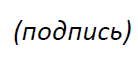 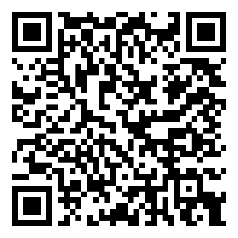 Информация о Метавселенной-2024